Academic Curriculum Vitae 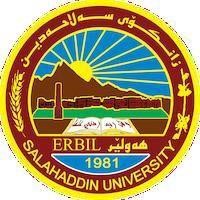 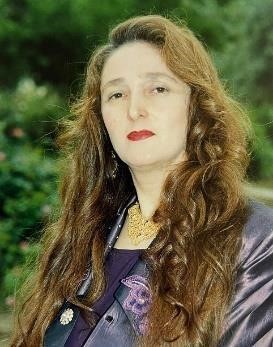 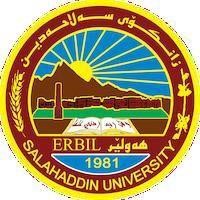 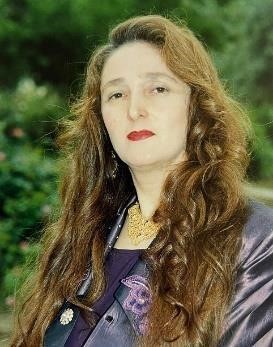 Personal Information: Full Name: Awaz Sulaiman Ismail Academic Title: Lecturer Email: awaz.ismail@su.edu.krd Mobile: 9647507382255 Education: Bachelor Degree - Salahaddin University Erbil - College of Law –1990  Master of Arts - University of Baghdad - College of Law – 1994 Master of Arts - Salahaddin University – Erbil - College of Law – 1996 	Doctor of Philosophy - University of Baghdad - College of Law – 2000Employment: Assistant lecturer - Salahaddin University – Erbil 1996-08-17 Lecturer - Salahaddin University – Erbil - 2001-05-17 Teaching experience: Demonstrator - College of Law - Salahuddin University 1991-1992 Assistant Lecturer - College of Law - Salah Al-Din University 1998-2003 Lecturer at the College of Law - University of Duhok - 1998-2003 Lecturer at the Faculty of Law - Koya University - 2003-2009 Lecturer at the College of Administration and Economics 2009 – 2023. Research and publications The law applicable to contracts between absentees in contracts (Scientific Journal of Cihan University - Sulaymaniyah, pp.: 150-161, Volume (6) - Issue (2), December 2022)https://journal.sulicihan.edu.krd/index.php/sjcus/article/view/177/161